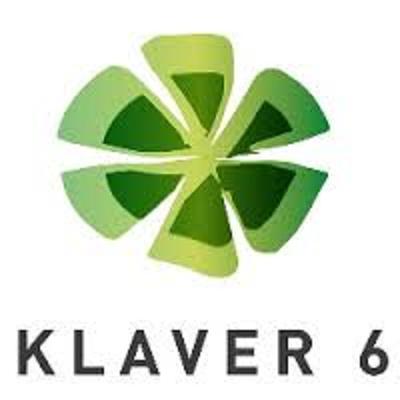 Beleidsplan2019 – 2020Vereniging Klaver 6INHOUDSOPGAVE									PaginaVoorwoord								3Hoofdstuk I	Algemene doelstellingen				4Hoofdstuk II	Uitgangspunten					5Hoofdstuk III	Toekomstige doelstellingen				6Overzicht van middelen en bestedingen gedurende 16 jaar		7VOORWOORDHet dagelijks bestuur belegt regelmatig een Algemene Ledenvergadering (ALV) waarin naast de algemene gang van zaken wordt gesproken over de besteding van de financiële middelen, de aanvragen om steun alsmede de toekomstige bestedingen.Het onbezoldigde bestuur wordt gekozen op de ALV. Bezuinigingen door de overheid dragen ertoe bij dat wij ons hebben beraden over de besteding van onze middelen. In dit beleidsplan lichten wij dit nader toe.Zoals in ons vorige beleidsplan aangegeven zijn we op 18 april 2017 verhuisd naar de Vrouwenzandstraat. In het gebouw aan de Vrouwenzandstraat wonen 42 cliënten, waaronder de acht bewoners van Klaver 6. Klaver 6 is met zes bewoners verhuisd, direct aangevuld met Myrthe Westerhof als zevende bewoner, in 2018 gevolgd door Jim Duin als achtste bewoner. De plaatsing van Jim kwam voor zijn ouders te vroeg, reden waarom zij Jim in de loop van 2018 weer naar huis hebben gehaald. Kort daarna werd de opengevallen plaats ingenomen door Patricia Visser.Er is een goede verstandhouding tussen ouders en medewerkers. Ouders hebben formeel en informeel regelmatig overleg met de medewerkers. Daardoor blijven we alert op nieuwe ontwikkelingen en kunnen daarop direct reageren. Samen werken we aan het in stand houden en verbeteren van de zorg voor onze kinderen / broer op wonen en op dagbesteding.‘Klaver gevoel’Zowel aan de kant van de ouders als van de medewerkers hebben we de afgelopen jaren veel wijzigingen gehad waardoor het ‘Klaver gevoel’ uit onze vingers dreigt te glippen. Het ‘Klaver gevoel’ heeft alles te maken met de manier waarop wij gezamenlijk omgaan met leuke, minder leuke en verdrietige zaken. We helpen en ondersteunen elkaar waar mogelijk en gewenst ook al vraagt dat soms om inzet op onverwachte momenten die niet zijn gepland.   We zijn er als we elkaar nodig hebben!!!Het bestuur wil proberen het ‘Klaver gevoel’ weer nieuw leven in te blazen en hoopt op daarbij op de medewerking van iedereen, ouders en medewerkers.BestuurVereniging Klaver 6								31 oktober 2018HOOFDSTUK I			ALGEMENE DOELSTELLINGENVISIEVereniging Klaver 6 wil een positieve bijdrage leveren aan de leefomstandigheden van bewoners van Klaver 6 in de ruimste zin des woord’s.DoelstellingVereniging Klaver 6 stelt zich tot doel, gelden beschikbaar te stellen voor doeleinden ten behoeve van de bewoners van Klaver 6. Vereniging Klaver 6 wil haar doel bereiken door het verwerven van schenkingen, legaten en erfenissen en deze zo doeltreffend mogelijk beschikbaar stellen aan de bewoners van Klaver 6. TAAKVereniging Klaver 6 heeft zich als taak gesteld:‘EEN BIJDRAGE LEVEREN AAN HET OPTIMALISEREN VAN DE LEEFOMSTANDIGHEDEN VAN BEWONERS VAN KLAVER 6’Bij haar benadering van het gestelde doel en taak vindt Vereniging Klaver 6 de volgende onderwerpen van belang:Aan Vereniging Klaver 6 op een niet opdringerige wijze bekendheid geven.De ontvangen gelden zo goed mogelijk, maar risicoloos beheren.Alle inkomsten zullen worden besteed zoals vastgelegd in de doelstelling.Ontvangen gelden met een vooraf door de gever gesteld doel (in goed overleg) ook daaraan besteden.Het creëren van een reserve voor de inkoop van extra zorg, indien nodig.Het in kaart brengen van de wensen van Klaver 6Het optimaliseren van het ‘Klaver gevoel’HOOFDSTK II				UITGANGSPUNTENBEKENDHEID GEVEN AAN VERENIGING KLAVER 6Belangstellenden kunnen via onze website www.klaver6.info informatie inwinnen over onze vereniging, of informatie opvragen via ons secretariaat.Daarnaast kunnen we contact opnemen met de media en mogelijke sponsoren.Bedrijven en instanties uit de regio, maar ook daarbuiten kunnen worden gevraagd eventuele donaties te storten op de rekening van Vereniging Klaver 6.BEHEER VAN HET VERMOGENHet bestuur heeft besloten om het vermogen met zo weinig mogelijk risico te beheren, waardoor beleggen geen optie is. Om die reden is ons vermogen op een redelijk renderende spaarrekening geplaatst. Vanwege uitgaven in de nabije toekomst is een depot eveneens geen optie.Tijdens bestuursvergaderingen geeft de penningmeester een toelichting over de financiële middelen. De financiële stukken worden jaarlijks gecontroleerd door een kascommissie.BESTEDING VAN DE INKOMSTENDe rente-inkomsten evenals de ontvangen schenkingen worden na aftrek van de kosten als volgt besteed:Wensen van Klaver 6 die zijn goedgekeurd door het bestuurEen deel van de netto-inkomsten wordt toegevoegd aan de reserve voor reparatie,onderhoud en vervanging.Een groot deel van de netto-inkomsten wordt toegevoegd aan een algemene reserve.De bijdragen van de bewoners worden toegevoegd aan een reserve voor inkoop van zorg.De overige inkomsten worden toegevoegd aan de reserve voor ondersteuning van de bewoners van Klaver 6, zoals bijdragen aan vakanties en het organiseren van evenementen.ONTVANGEN GIFTEN MET EEN DOELHet kan voorkomen dat de schenker ten behoeve van de achterban een tastbaar doel aangeeft bij de schenking. Dit gebeurt uiteraard in goed overleg met Vereniging Klaver 6 en de medewerkers. WENSEN VAN KLAVER 6De bewoners zijn niet altijd in staat om aan te geven welke wensen zij hebben. Het zijn vaak de leidinggevenden die namens de bewoners aangeven welke wensen er zijn.Het kan voorkomen dat er zaken zijn die niet uit de AWBZ betaald kunnen worden, maar die wel gewenst zijn en waarvoor de ouders / medewerkers een verzoek indienen.Voorbeelden daarvan uit het verleden zijn:Aangepast spelmateriaalEen rolstoelfietsEen MotomedEen SnoezelbadEen tovertafelMedewerkers hebben aangegeven dat zij graag een schommelstoel willen hebben en extra spellen voor de tovertafel. Over deze wensen is nog geen besluit genomen.HOOFDSTUK III			TOEKOMSTIGE DOELSTELLINGEN KORTE TERMIJN TOEZEGGINGENVerzoeken om steun zullen op ad-hoc basis door het bestuur worden behandeld.HET ‘KLAVER GEVOEL’Het ‘Klaver gevoel’ is niet te koop, maar heeft te maken met de warmte en liefde die we uitstralen naar onze kinderen / broer, maar ook onderling.Daarnaast moeten we niet aarzelen om op een opbouwende manier kritisch te zijn naar elkaar.Ter bevordering van het “Klaver gevoel’ willen we eenmaal per jaar een gezellige bijeenkomst organiseren waarbij iedereen aanwezig is.Het dagelijks bestuur zal een voorstel hierover voorbereiden en bespreken in de algemene vergadering. 